PHD, English composition and applied linguistics Indiana University of Pennsylvania, Indiana, PA, 2019 – 2023Dissertation: “Transmodal Zine Making with Resettled Refugee Youth,” (pass with distinction), chaired by Dr. Matthew VetterMFA, Creative writing and PoeticsNaropa University, Boulder, CO, 2015 – 2017Critical Thesis: “Against the Violence of Silence: Enacting Visible Community in Queer Literary Circles,” advised by Sarah Richards Graba Creative Thesis: “Heliophiliac,” advised by Dr. Mairead CaseBA, Political science and historyColgate University, Hamilton, NY, 2006 – 2010History Thesis: “‘Our Cause is Your Cause, and Your Cause is Our Cause’: The Uprising of the Thirty Thousand, the Triangle Waist Company Fire, and the Foundation of the Female Suffrage – Labor Coalition Across Class Lines in Progressive Era United States,” advised by Dr. Dan BoukService-Learning Thesis Abroad: “Volunteering and Cultural Exchange in Costa Rica,” advised by Ann LandstromExtended Study Abroad: “Australia’s Stolen Generation,” advised by Dr. Ellen Percy KralyTeaching AppointmentsCarnegie Mellon University, Pittsburgh, PASpecial Faculty, Writing and Communication, 2021 – PresentUniversity of Texas at Austin, Austin, TXWriting Assessment Specialist, On Ramps, 2020 – 2022INDIANA University of Pennsylvania, Indiana, PAAmerican Culture and English Tutor, American Language Institute, 2020Naropa University, Boulder, COAdjunct Faculty, Core Curriculum, 2017 – 2018Writing Center Fellow, Naropa Writing Center, 2015 – 2017Graduate Teaching Assistant, Jack Kerouac School, 2016TEAching AreasComposition & RhetoricFirst Year CompositionTransmodal and Translingual CompositionTransnationalism and Forced MigrationLanguages and IdentitiesDigital Literacies and RhetoricPedagogyTeaching WritingCommunity LiteracyCommunity-Engaged Writing PedagogiesCreative writing & LiteratureRefugee Literature and LiteraciesExperimental ProseHybrid GenresPoetryCreative Writing and Archival ResearchTeaching english to speakers of other languages (TESOL)Newcomer Language AcquisitionCollege-level Reading and WritingCourses TaughtComposition & Rhetoriccarnegie mellon University, special facultyENGL101: Interpretation and Argument – Crossing Borders: Forced Migration and Transnationalism in the 21st Century, 2021 – PresentENGL100: Reading and Writing in an Academic Contexts – Language and Identity, 2022Metropolitan State University, Guest InstructorENGL1010: Writing an Argument – “Poetics of Displacement,” 2018Naropa University, ADJUNCT FACULTYCOR115: Writing Seminar II: The Art of the Scholar, 2017-2018Creative Writing & LiteratureARYSE, PRYSE Academy creative workshop partnerZine-Making Workshop, 2022 – Present Indiana university of Pennsylvania, guest lecturerENGL418/518: Young Adult Literature – “Zines by Resettled Refugee Teens,” 2022Youth UnMuted, workshop facilitator“Now You Hear Us” Creative Nonfiction Workshop, 2021University of Colorado at Colorado Springs, guest instructorENGL3060: Documentary Poetics – “Poetic Curation and Archive,” 2020Collective.aporia, communal workshop facilitator“Leave Signs”: Poetic Curation and Archive, 2020Naropa UNiversity, workshop co-facilitatorEmbodied Poetry Workshop, 2017PedagogyNaropa University, Graduate teaching assistantWRI700: Graduate Writing Pedagogy Seminar, 2016TESOLindiana university of pennsylvania, American culture & English TutorAmerican Language Institute, 2020ARYSE, pryse academy senior counselorHigh School Newcomer Classroom, 2020Administrative AppointmentsNaropa University, Boulder, COManaging Director Assistant, Naropa University Summer Writing Program, 2018Head Writing Fellow, Core Writing Seminars & Naropa Writing Center, 2016 – 2017Faculty Liaison, Naropa University Summer Writing Program, 2016 – 2017Research areasPEDAGOGYWriting PedagogyCritical PedagogyTransnational Feminist PedagogiesCommunity Writing Pedagogies and Best PracticesCommunity literacyCommunity-Engaged ScholarshipCommunity-Based Creative WritingMulti/Transmodal Storytelling with RefugeesPodcasting with and by RefugeesTransmodalityMultimodality with Linguistically Diverse StudentsTranslingualism and Translanguaging in Composition ClassroomsTransmodality as Linguistic JusticeDigital Literacies and RhetoricpublicationsPeer-Reviewed publicationsHeise, Megan. “’A Hope That Moves Us’: Embodied Critical Hope in One Graduate Program’s Fight Against Faculty Retrenchments,” Critical Pedagogy in the Language and Writing Classroom: Activities, Strategies, Examples from Teacher Scholars, Routledge, 2023.Heise, Megan, and Matthew Vetter. “Centering Translingualism in a Multimodal Classroom,” Professionalizing Multimodality, Utah State University Press, 2023.Heise, Megan, Brianna Doyle, Oksana Moroz, and Kevin Lamkins. “Stories of Survivance: Embodying Critical Hope Amidst Faculty Cuts,” Radical Transparency: Perspectives on Graduate Education in Rhetoric and Composition, Utah State University Press, forthcoming 2023.Heise, Megan, and Asifa Hassan. “Podcasting for Peace: Resettled Refugee Youths’ Counterstorying Practices,” TESOL Journal, forthcoming 2023.Heise, Megan. “Reclaiming, Reframing, and Redefining “Refugee”: Refugee Youths’ Disidentifications Against Anti-Refugee Rhetorics,” Present Tense, under review 2023.Heise, Megan. “Academic (Or Not): An Academic Memoir Troubling the Ivory Tower,” Inspiring Pedagogical Connections, Vol. 6, 2021.Edited CollectionsDriscoll, Dana, Megan Heise, Mary Stewart, and Matthew Vetter (Eds). Writing Spaces: Readings on Writing, Vol. 4, Parlor Press/WAC Clearinghouse, 2021.EDITOR-REVIEWED PUblicationsHeise, Megan. “Teaching Students How to Give and Receive Peer Review Feedback,” Journal of Response to Writing, 2023.Heise, Megan. “Write-a-thons and Community Panels: Encouraging Students to 'Go Public' with Their Writing,” Writing Spaces’ Assignments and Activities Archive, 2023.Heise, Megan. “Recognizing and Managing Precarity as Graduate Student Worker,” AAAL Graduate Student Council Blog, 2023.Heise, Megan. “Children’s Book Citation Exercises,” Sweetland Digital Rhetoric Collective’s Teaching and Learning Materials Collection, 2022.Interviews and Book ReviewsHeise, Megan. “Kimberly Alidio’s After Projects the Resound,” Something on Paper, 2017.Heise, Megan. “Monica Ong’s Silent Anatomies,” Something on Paper, 2016.Heise, Megan. “Interview with CA Conrad.” Something on Paper, 2016.Selected Creative Writing PublicationsHeise, Megan. “BIRDS,” Entropy Magazine, 2021.Heise, Megan. “Utopia for Friday,” Writing Utopia, Hesterglock Press, 2020.Heise, Megan. “L & M,” Curating Alexandria, 2019Heise, Megan. Quasar #6, Eggtooth Editions, 2016.Awards and honorsGrants and Funding“Writing to Change the World” Workshop Grant, AAAL Public Affairs and Engagement Committee, 2023, $450Russell N. Campbell Award, Doctoral Dissertation Grant, The International Research Foundation for English Language Education (TIRF), 2022, $5000Humanities Without Walls Fellow, University of Michigan Institute for the Humanities, 2022, $4500AAAL Graduate Student Award, 2022, $800Carnegie Mellon University English Department Diversity, Equity, and Inclusion Grant, 2022, $600Fellowships and AwardsAward for Exemplary Teaching of Literacy and Language, IUP Composition and Applied Linguistics Program, 2022Semi Finalist, Fulbright Research Award, Jordan, 2021-2022Alternate, Boren Graduate Award, Jordan, 2021-2022Writing for Peace and Justice Fellow, Coalition for Community Writing and Herstory Writers’ Workshop, 2020-2021Honorable Mention, Homebound Publications Poetry Prize, “Heliophiliac,” 2018Scholarshipskari edwards Scholarship, Naropa Summer Writing Program, 2017Ted Berrigan Scholarship, Naropa University Jack Kerouac School, 2016 – 2017Alumni Memorial Scholar, Colgate University, 2006 – 2010 Invited Lectures, Workshops, and readingsAmerican association for applied linguistics Graduate student council, remoteInvited Speaker, Teaching While Grad School-ing: What, Why, How Webinar, 2022Indiana University of pennsylvania, Indiana, PAGuest Lecturer, English Education, “Zines by Resettled Refugee Teens,” 2022Northern Arizona Book Festival, Flagstaff, AZInvited Reader with Eggtooth Editions, 2021University of Colorado at Colorado Springs, Colorado Springs, COGuest Instructor, English Department, “Poetic Curation and Archive,” 2020Collective.Aporia, Toulouse, FranceCommunal Workshop Facilitator, “‘Leave Signs’: Poetic Curation and Archive,” 2020Metropolitan State University, Denver, COGuest Instructor, English Department, “Poetics of Displacement,” 2018Northern Arizona Book Festival, Flagstaff, AZFeatured Reader with Eggtooth Editions, 2016conference presentationsIUP Spring 2023 methodology conference, blairsville, paPresenter, “‘Whatcha Mean, What’s a Zine?’: Fostering Multimodal and Multilingual Literacies in Language Classrooms through Zine-Making,” 2023.TESOL 2023 International convention, portland, orPresenter, “Enacting Linguistic Justice in TESOL: Transmodal Zine-Making with Refugee Teens,” 2023.AAAL 2023 CoNFERENCE, portland, orRoundtable Discussion Leader and Speaker, “Collaborating with Community Partners in Applied Linguistics: A Refugee Literacies Perspective,” Collaborating and Mentoring in Applied Linguistics, 2023.Graduate Research Roundtable Presenter, “Transmodal Zine-Making with Resettled Refugee Youth,” 2023.Conference on college composition and communication 2023, Chicago, ILRoundtable Speaker, “Making Hope: Handcrafted Rhetorics as a Way to Encourage Invention, Reuse, and Resistance in Composing Communities,” Doing Hope in Desperate Times, 2023.Workshop Presenter, “Handcrafted Rhetorics: DIY and the Public Power of Made Things,” Doing Hope in Desperate Times, 2023.Low carbon research methods’ diy methods conference, remoteParticipant, “PARzine,” 2022.TESOL 2022 International Convention, Pittsburgh, PAOrganizer and Presenter, “‘Now You Hear Us’: Refugee Youth Podcasting in/as Pedagogy,” 2022.AAAL 2022 CoNFERENCE, Pittsburgh, PAPresenter, “Advanced, Asset-Based, and Agentive Literacies: Transmodal Pedagogies in Community Literacy Programs with Resettled Refugees,” Applied Linguistics in Times of Reckoning and Change, 2022.Conference on college composition and communication, Chicago, ILRoundtable Organizer and Presenter, “Between Silence and Survivance: A Hyperlocal Case Study of Graduate Student Activism Against Faculty Retrenchments in an Age of Austerity,” The Promises and Perils of Higher Education: Our Discipline’s Commitment to Diversity, Equity, and Linguistic Justice, 2021.Conference on community writing, Washington, dcOrganizer and Presenter, “Reclaiming, Reframing, and ‘Redefining Refugee’: Refugee Youths’ Disidentificatory Strategies in Constructing Counternarratives Against Anti-Refugee Rhetorics,” Weaving Narratives for Social Justice Action in the Local, National, Global, 2021.RAISD Observatory for forced displacement, madrid, SpainOrganizer and Presenter, “‘I’m Talking for a Girl who Cannot Talk for Herself’: Transnational Feminism, Forced Migration, and Pandemic Podcasting,” Research for Change, 2021.21st Century Englishes Conference, Bowling Green, OHPanel Organizer and Presenter, “‘Now You Hear Us’: Transmodal Approaches for Refugee Learners in Online Contexts,” Critical Divides: Coming Together in Crisis, 2020.Naropa Summer Writing Program, Boulder, COPanel Presenter, “Community is Everything & You Have to Collect It Yourself,” Cultural Activisms & Infrastructures, 2017.Colorado – Wyoming writing tutors conference, Fort Collins, COWorkshop Co-Facilitator, “Pussy Riot & Vandana Shiva: Potentials of Transnational Feminist Pedagogy in the Writing Center,” 2016.University of Texas Graduate Conference, Arlington, TXPanel Presenter, “Embodied Poetics, Enfranchisement, and Experimentation in Cecilia Vicuña’s Spit Temple,” Bodies at Work, 2016.service to professionTESOL CONVENTION, Portland, ORRefugee Concerns Interest Section Member at Large, 2023 – PresentConference on college composition and communication, Chicago, ILHandcrafted Rhetorics Special Interest Group Member, 2022 – PresentSocial Justice Action Committee Member, 2022 – 2023Writing spaces, Indiana, PAEditor, 2020 – 2021Assistant Editor, 2019 – 2020Something on Paper, Boulder, COAssociate Editor, 2015 – 2017Departmental and university serviceCarnegie Mellon University, Pittsburgh, PaMember, Equitable and Just Greater Pittsburgh’s Equity Researchers Working Group (EJGP – ERWG), 2022 – PresentIndiana University of Pennsylvania, Indiana, PaGraduate Student Representative, School of Graduate Studies and Research Graduate Coordinator Meetings, 2022 – Present Assessment Rater, Liberal Studies English, 2022Media and Events Coordinator, Composition and TESOL Association, 2020 – 2021NAropa university, Boulder, coFirst Year Writing Annual Assessment Rater, Naropa College Core Curriculum, 2016community involvement & outreachAlliance for refugee youth Support and Education, Pittsburgh, PAEmpowered Afghan Youth Curricular Consultant and Volunteer, 2022 – Present Creative Workshop Partner, PRYSE Academy, 2022 – PresentAfter School Club Volunteer, 2022Counselor-in-Training Supervisor, PRYSE Academy, 2021Senior Counselor, PRYSE Academy, 2020Youth UnMuted, Oakland, CAMentor, Youth Advisory Board, 2021 – Present Facilitator, Now You Hear Us Writing Workshop, 2021Communications and Pedagogical Consultant, 2018 – 2020Homer City Public Library, Homer City, PACreator and Facilitator, Creative Writing Group, 2019Lighthouse Relief, Chalkida, GreeceYouth Engagement Space Facilitator, Ritsona Refugee Camp, 2017Additional trainingTesol International convention, portland, OR“ESL Learners’ Voice in Digital Storytelling,” Alexandra Krasova, 2023“Transnational Intersectional Identities: Teachers’ Pedagogical Experiences Beyond the ‘Nativeness’ Construct,” Quanisha Charles, Marilia Martins, Oksana Moroz, and Sondari Parawati, 2023American association for applied linguistics, portland, or“Storytelling Matters: Healing and Peacbuilding in Applied Linguistics,” Gloria Park, Qianqian Zhang-Wu, Yecid Ortega, Agnieska Kaldonek-Crnjakovic, 2023“Decolonizing English Language Teaching and Transracial Identities in Postcolonial Pakistan: An Autoethnography,” Aqib Ali, 2023“GSC Event: Cultivating Positive Mentorship Relationships in Graduate School and Beyond,” Gloria Park, Angelica Galante, and Karen Johnson, 2023“Literacies Education for Refugee Background Learners in Canadian Schools: Multilingual, Multicultural Stakeholder Perspectives,” Margaret Early and Maureen Kendrick, 2023conference on college composition and communication, Chicago, il“What Would We Do without You?: A Genealogy of Hope and Harm Reduction in Graduate Student Labor,” Emma Catherine Perry, Paula Rawlins, and Chanara Andrews-Bickers, 2023"Footwork through the Trauma with Kuumba Lynx,” Social Justice at the Convention Committee, 2023“Archiving for Life: Anticipating Histories to Preserve the Past and Craft Hopeful Futures,” Standing Group for Senior, Late-Career, and Retired Professional in RCWS, 2023W.W. Norton Composition, remote“Language Awareness as Raciolinguistic Justice in First-Year Writing: Collaborative Classroom Practices,” with Jeanine L. Williams and Emily K. Suh, 2022WPA Graduate Organization, remote“Decolonizing Writing Pedagogy for Multilingual Students,” Workshop with Suresh Canagarajah, 2022“Thinking Through Antiracist Feedback to Student Writing,” Workshop with Asao B. Inoue, 2022Tesol International convention, Pittsburgh, PA“A Strengths-Based Educational Model for Teenage Refugee Immigrant Girls,” Elizabeth Elango Bintliff, Cassie Leymarie, and Mary Lou McCloskey, 2022“Advocating for All: Addressing Social Justice and Linguicism in ELT,” Kisha Bryan, Ayanna Cooper, Darlyne de Haan, Okon Effiong, JPB Gerald, Mary Romney, Mawa Samb, and Ethan Trinh, 2022American association for applied linguistics, Pittsburgh, PA“Intertextuality in Media Discourse: A Case of Ukrainian Readers’ Perspective,” Oksana Moroz, 2022“When Language Ideologies Are Against You: Refugee Children’s Experiences in a UK School,” GSA – ELT Award Winner Tom Avery, 2022“An Educational Case Study of an Indonesian Teacher-Researcher embracing Identity Tensions,” Cristina Sánchez-Martín, 2022“Critical Race Pedagogy for more Effective and Inclusive World Language Teaching,” Plenary Speech by Uju Anya, 2022conference on college composition and communication, Chicago, ilCCCC Annual Convention Keynote, Anita Hill, 2022“Disrupting Language Ideologies: Strategies for Centering Linguistic Justice and Inquiry in Literacy Education,” with Yu-Kyung Kang and Katherine S. Flowers, 2022“Shining a Light on Academic Assumptions: Building an Inclusive Syllabus for your Writing Classroom,” Engaged Learning Experience with Claire Lutkewitte, Juliette Kitchens, and Molly Scanlon, 2022“Writing (Studies) and Reality: Taking Stock of Labor, Equity, and Access in the Field,” Chair’s Address by Holly Hassel, 2022Coalition for Community Writing “Community Writing Mentorship Workshop,” 2022“From Outcomes to Goals: Creating Antiracist FYC Programs and Course Goals in Local Contexts,” workshop with Beth Brunk-Chavez, Asao B. Inoue, Iris Ruiz, and Vershawn A. Young, 2022Council on Basic Writing Workshop: “Keynote on the Craft of Counterstory,” workshop with Aja Martínez, 2022cArnegie Mellon University, Pittsburgh, PA“The Im/Possibilities of Gendered/Racialized Im/mobilities,” Talk by Lisa Flores, Rhetoric Colloquium Speaker Series, 2022“Critical Race Theory Within and Beyond the University,” Panel with Roderick Ferguson, Aja Martinez, Leigh Patel, and Jason England, 2021Oregon State University, Corvallis, ORConference for Antiracist Teaching, Language, and Assessment, with Ana Milena Ribero and Vershawn Ashanti Young, moderated by Asao Inoue, 2021university of oxford, Oxford, United kingdomRefugee Studies Centre Public Seminar Series, “‘Localising’ Refugee Research and Practice,” 2021“With, for, or by refugees? Practical and Ethical Challenges of Participatory Research,” with Kate Pincock and William Bakunzi“Digital Methodologies in Forced Migration and Refugee Research: Rethinking Voices, Representation, and Power,” with Giorgia Donà“Co-producing Research between Academics, NGOs, and Communities in Humanitarian Response,” with Michelle Lokot, Caitlin Wake, and Gang Karume	University of Louisville, Louisville, KYThomas R. Watson Pre-Conference Workshops for Graduate Students, “Toward the Antiracist Conference: Reckoning with the past, Reimagining the Present,” 2021“Doing the Work that Undoes Us,” with Jessica Restaino“Anti-Racist, Anti-Oppressive Design: Epistemologies, Coalitions, and Actions,” with Ann Shivers-McNairVirginia Tech, Blacksburg, VACorridors: The Blue Ridge Writing and Rhetoric Conference, “Making Rhetorics,” 2020“Communities Panel,” with Aubrie Cox, Dakoda Smith, Lauren Fusilier, and Whitney Jordan Adams“Make a Quaranzine,” Zine Workshop with Jason Luther“Edible Rhetoric: Making Meals that Matter,” Plenary Presentation by Jody ShipkaIndiana university of pennsylvania, Indiana, PAComposition and TESOL Association Visiting Speaker and Research Workshop, “Against Extraction: Leveraging the Institution to Amplify Community Knowledges via Participatory Methods,” with Erin Brock-Carlson, 2020Naropa University, Boulder, COCenter for the Advancement of Contemplative Education, “Mindfulness, MOOCs, and Money in Higher Education: Contemplative Possibilities and Promise,” 2016Fostering a Diverse and Inclusive Community Training, 2016Creating a Culture of Respect Training, 2015Supporting Students with Disabilities Training, 2015Completed graduate courseworkDoctoral Courses, Indiana University of PennsylvaniaENGL 800: Research Methods in Composition and TESOLENGL 825: Second Language LiteracyENGL 833: Theories of CompositionENGL 815: Qualitative Research Methods in Composition and TESOLENGL 846: Digital RhetoricENGL 881: Writing in Transnational ContextsENGL 823: Second Language TeachingENGL 830: Teaching WritingENGL 846: Writing for PublicationENGL 805: Language and Social ContextENGL 831: Rhetorical TraditionsENGL 835: Research Design and Craft of WritingMasters COurses, Naropa UniversityWRI 617: Poetics Seminar: Writers in CommunityWRI 700: Professional Development: Writing Pedagogy SeminarWRI 730: Multigenre Workshop: Performance Art and WritingREL 690: Shambhala Training Level I: The Art of Being HumanREL 691: Shambhala Training Level II: Birth of the WarriorREL 692: Shambhala Training Level III: Warrior in the WorldWRI 640: Poetics Seminar: Women WritersWRI 720: Prose Workshop: Experimental ProseWRI 751: Week One: Summer Writing Program MFA Credit: Samiya BashirWRI 753: Week Three: Summer Writing Program MFA Credit Recording Studio: Steven TaylorWRI 754: Week Four: Summer Writing Program MFA Credit Printshop: Charles AlexanderWRI 699: Independent Study: Writing Feminist and Queer PoeticsWRI 748: Multigenre Workshop: Activist WritingWRI 875: MFA Critical Thesis SeminarWRI 603: Professional Development: Letterpress Printing: First ImpressionsWRI 699: Independent Study: Writing Mixed Media and Self-ExplorationWRI 880: MFA Creative ThesisWRI 651: Week One: Summer Writing Program MFA Credit: Brenda CoultasWRI 652: Week Two: Summer Writing Program MFA Credit: CA ConradWRI 653: Week Three: Summer Writing Program MFA Credit: Khadijah QueenRelated professional skillsLanguagesEnglish, FluentSpanish, High-IntermediateArabic, Low-IntermediateDari, BeginnerTechnologyCRM Management: Salesforce and HubSpotWord Processing: Microsoft Office Suite, Apple Suite, Google SuiteDesign: InDesign, CanvaSocial Media: Facebook, Instagram, Twitterprofessional memberships and affiliationsLiteracy Education and Secondary Language Learning for Adults, 2022 – PresentConference on College Composition and Communication, 2021 – Present TESOL Convention, 2021 – PresentAmerican Association for Applied Linguistics (AAAL), 2021 – PresentCoalition for Community Writing, 2020 – PresentDr. Megan Heise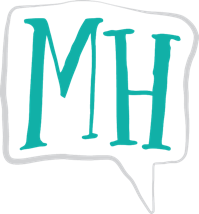 5208 Stanton Ave, Apt 213, Pittsburgh, PA, 15201, USA  +1 (724) 910-4438mheise21@gmail.com  www.meganheise.com 